   Date______________________________ Staff______________________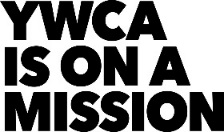 Application for Internship/VolunteerYWCA NorthEastern NY44 Washington Ave, Schenectady, NY 12305-1799Phone (518) 374-3394   Fax (518) 374-3385Volunteer    I would be interested in working in the following areas: Client Advocacy      	Child Care      	Maintenance      	DV Shelter   

Housing                   	Special Projects	Other ____________Internship   Name of Name of School/College: ________________________________________                                  Number of hours Needed ______________How many days a week?_____________                                  Name of Professor: ____________________________________________________.Name ________________________________________________________________________________                           Last                                                        First                                                                       M.I.Address ______________________________________________________________________________                    Street                                                                             City                                        State                            ZipHome Phone _________________________________Cell Phone _______________________________________________________      ______________________________     Attach copy of drivers’ license.       Birthday                                                     Social Security Number                                                             Professional Certifications/Licenses – Indicate state which granted certification and/or expiration date. _______________________________________________________________________________________________Activities – List relevant volunteer experience and current professional memberships._____________________________________________________________________________References – List employment references (i.e. supervisors) – include name, title and phone #._1.____________________________________________________________________________2.___________________________________________________________________________Have you ever been convicted of a crime? _____ Yes _____ No – if yes, fully describe ________________ ____________________________________________________________________________________
Please read the following statements closely:I hereby guarantee the completeness and correctness of the information shown on this application.If accepted, any misstatement or omission of facts may result in my dismissal.I authorize the YWCA to conduct a background check and check refrences in connection with this application. Data obtained will be kept confidential.I understand that this application is not an employment contract.I understand that I may receive confidential information. I agree to honor the nature of the services the YWCA provides and not discuss this information inappropriately.Applicant Signature _______________________________________________________ Date __________________Rev. 5/2016EducationName of SchoolLocation of School# Years AttendedDegree/CertifHigh School/GEDCollege (s)Graduate School (s)Technical orBusiness Training